Vor dem Lesen1.	Machen Sie Notizen und sprechen Sie dann mit Ihrer Lernpartnerin / Ihrem Lernpartner. 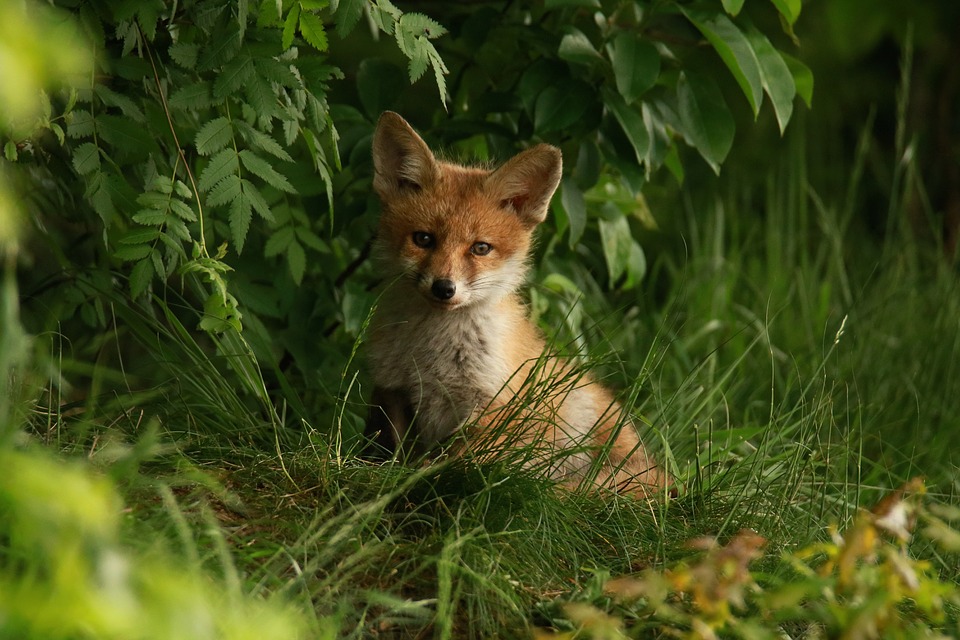 | Foto: PixabayWas wissen Sie über den Fuchs?a)	Wie sieht er aus? _______________________________________________________________________________________________________________________________________b)	Welche Eigenschaften hat er? _____________________________________________________________________________________________________________________________c)	Wo lebt er? ___________________________________________________________________________________________________________________________________________d)	Wie lebt er? ___________________________________________________________________________________________________________________________________________2.	Haben Sie schon einmal einen Fuchs gesehen? Machen Sie Notizen und berichten Sie Ihrer Lernpartnerin / Ihrem Lernpartner von dieser Situation.____________________________________________________________________________________________________________________________________________________________________________________________________________________________________3.	Auch in Städten leben viele Füchse. Überlegen Sie, warum das so ist. Diskutieren Sie anschließend in Ihrer Lerngruppe.____________________________________________________________________________________________________________________________________________________________________________________________________________________________________Lesen4.	Lesen Sie den Text Füchse in der Stadt. Wählen Sie für die Aufgaben a) – e) die richtige Lösung A, B oder C.Ähnlicher Typ: Goethe-Zertifikat A2, Lesen, Teil 1a)	Füchse in Deutschland habenA	☐	rotes Fell und einen kurzen Schwanz.B	☐	braunes Fell und einen buschigen Schwanz.C	☐	rotes Fell und einen buschigen Schwanz.b)	Man sieht sieA	☐	am Tag und in der Nacht.B	☐	nur in der Nacht.C	☐	nur am Tag.c)	Immer mehr Füchse ziehen vom Land in die Stadt, weilA	☐	es dort auch Gärten gibt. B	☐	sie dort mehr Nahrung finden.C	☐	es für sie dort sicherer ist.d)	Für Füchse ist das Leben in der Stadt gefährlich, weilA	☐	es viele Autos gibt.B	☐	sie dort gejagt werden.C	☐	auch andere Tiere in der Stadt leben.e)	Früher galt der Fuchs alsA	☐	menschenfreundlich und lieb.B	☐	scheu und neugierig.C	☐	krank, diebisch und listig.Nach dem Lesen5. 	Im Text Füchse in der Stadt gibt es viele Adjektive. Kombinieren Sie jeweils zwei Adjektive mit ähnlicher Bedeutung._______________________________			______________________________________________________________			______________________________________________________________			______________________________________________________________			______________________________________________________________			______________________________________________________________			______________________________________________________________			______________________________________________________________			_______________________________LösungenVor dem Lesen1.	Mögliche Antworten:a)		 braun-rotes Fell, sieht dem Hund ähnlich, kurze Beine, langer Körper, große und 	spitze Ohren, langer Schwanzb) 		 schlau/intelligent, scheu/ängstlich (in der Natur)c)		 meistens im Wald, aber auch in der Stadtd)		 in der Natur in Höhlen unter der Erde, nachtaktiv, Raubtier/frisst andere Tiere (z.B. 	Hühner), meistens allein unterwegs3.	Mögliche Antworten: Es gibt immer weniger Wälder und immer mehr Städte.Die Füchse können auch in der Stadt gut leben: In Gärten, auf Mülldeponien, in Mülltonnen und auf den Straßen finden sie Nahrung.In der Stadt gibt es viele alte Gebäude, in denen die Füchse sich verstecken können.Lesen4.a) C  •  b) A  •  c) B  •  d) A  •  e) CNach dem Lesen5.schlau – intelligentgemütlich – bequemscheu – ängstlichpopulär – beliebtkindlich/jugendlich – jungriskant – gefährlichvergleichbar – ähnlichniedlich – süß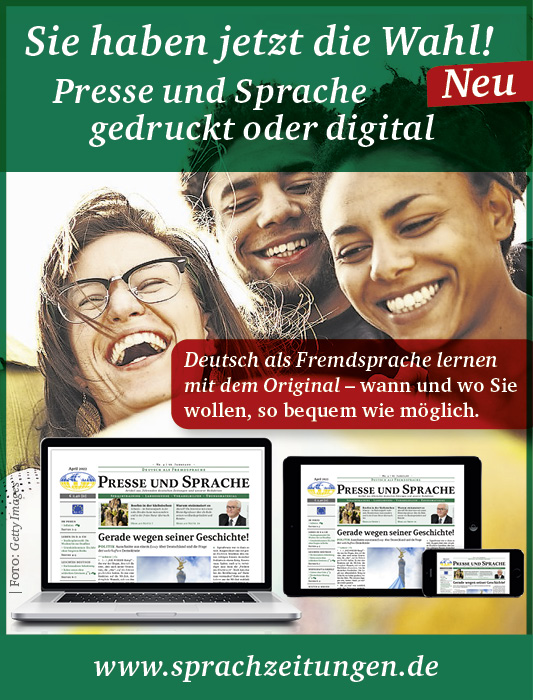 Hinweis: Die Zugangsdaten zu Ihrem persönlichen Abo dürfen Sie nicht an Dritte weitergeben.